Publicado en Madrid el 26/01/2024 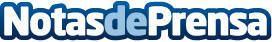 Allianz celebra su Convención comercial con el foco en convertirse en la compañía de referencia en EspañaLa compañía reunió en Barcelona a cerca de 700 personas de su equipo en su Convención. Allianz renueva su apuesta por el cliente y su obsesión por proporcionar la mejor oferta y servicio a sus clientes y mediadoresDatos de contacto:Sonia RodríguezAllianz638930008Nota de prensa publicada en: https://www.notasdeprensa.es/allianz-celebra-su-convencion-comercial-con-el Categorias: Nacional Finanzas Madrid Eventos Seguros Digital Actualidad Empresarial http://www.notasdeprensa.es